December/January 2019               Program Rates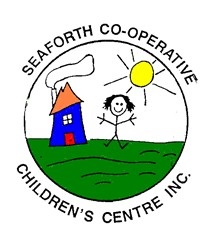 Family/Child: _______________________________Program: __________________________________PleASE FILL IN THE AMOUNT DUE FOR THE WEEK & TOTAL OWINGMondayTuesdayWednesdayThursdayFriday$23456  PA Day$                       2   22910111213$1617181920$2324.CLOSED25.CLOSED26. CLOSED27.CLOSED$30.CLOSED31.CLOSED1.CLOSED2.3.+$10 monthly feePROGRAMRATEInfant Full Day$45.50Toddler Full Day$36.00Preschool Full Day$34.00Kindergarten Age Full Day$32.00Kindergarten AgeBefore or After SchoolBefore and After School$9.50$18.00School AgeBefore or After SchoolBefore and After School$9.00$17.00School Age Full Day$28.00TOTAL AMOUNT OWING FOR THE MONTH$_______________Payment is due in advance. Please hand in to office or in payment mailbox. Spaces are filled on a first come, first serve basis. Calendars may be refused without payment. Thank you. Please use these codes:FD = Full DayHD = Half DayB & A = Before & After SchoolBS = Before SchoolAS = After School